Конспект по рисованию группе раннего возраста«Светит солнышко»Задачи: Формировать у детей умение рисовать в нетрадиционной технике «ладошкой» (лучи солнца). Закрепить знания детей о желтом цвете.Развивать творческие способности.Воспитывать аккуратность в работе.Оборудование:Гуашь желтого цвета на палитрах, салфетки, зеркало, солнце нарисованное на ватмане без лучей.Ход:Солнце вышло из-за туч –
     Побежал по травке луч.
Лучик солнца золотой,
     Поиграй-ка ты со мной!
Я хочу тебя поймать,
     На ладошке подержать.
Ну, куда же ты?.. Постой!
     Не угнаться за тобой!..
(Взрослый пускает солнечного зайчика)В: Ой! Кто это?Дети: Солнечный зайчикВ: Правильно - это помощник солнышка.Мы зеркальцем играли,Зайчик зеркальцем поймали.«Зайчик, зайчик озорной,Поиграй скорей со мной!»В: Ребята, давайте поиграем с солнечными зайчиками.Подвижная игра «Солнечные зайчики»Воспитатель берет две ленточки, на расстоянии 20 см друг от друга делает дорожку. Затем с помощью зеркало показывает детям, как по полу, по стенам, по потолку прыгают солнечные зайчики. Во время показа воспитатель читает стихи.Скачут побегайчикиСолнечные зайчики.Мы зовем ихНе идут.Были тутИ нет их тут.Прыг, прыгПо углам.Были тамИ нет их там.Где же зайчики?Ушли.Вы нигде ихНе нашли?Воспитатель, показывая детям приготовленную дорожку, предлагает им попрыгать как зайчики, но через ленточки. Подводит сначала одного ребенка к ленточкам (дорожкам) и показывает ему, как правильно нужно прыгнуть. Немного наклониться вперед, присесть и оттолкнуться обеими ногами и прыгнуть вперед как можно дальше, чтобы перепрыгнуть через две ленточки. Ребята, пока мы играли наше солнышко, загрустило, солнышко какое-то не яркое, не веселое. Чего ему не хватает?(Показывает изображение солнышка без лучиков)Дети: (ответы детей)В:  Да, у него нет лучиков. Мы ему поможем сделать лучики? Дети: (ответы детей)Мы сделаем необычные лучики – нарисуем их ладошками.А рисовать мы будем яркое веселое солнце с теплыми добрыми лучами, которые согревают землю и людей.А теперь надо приступить к работе. Проходите за столы. Закатайте рукава и внимательно смотрите, как мы будем рисовать лучи солнышка. Свою ладонь обмакиваю в краску и прикладываю ее к желтому кругу - это солнышко без лучей. И убираю - у желтого круга получился мой отпечаток ладони.Теперь мы нарисуем лучи солнышку! Аккуратно, по одному обмакиваем ладошку в краску, и прикладываем ее к кругу! Работаем аккуратно. Набирайте на ладошку краску хорошо, чтобы лучи у солнышка были яркие.В:  А какого цвета у нас краска Дети: (ответы детей) В: Молодцы.(Помогаю в процессе работы).Когда заканчиваете, вытирайте ладошки салфетками.     Ой, какое веселое солнышко у нас получилось!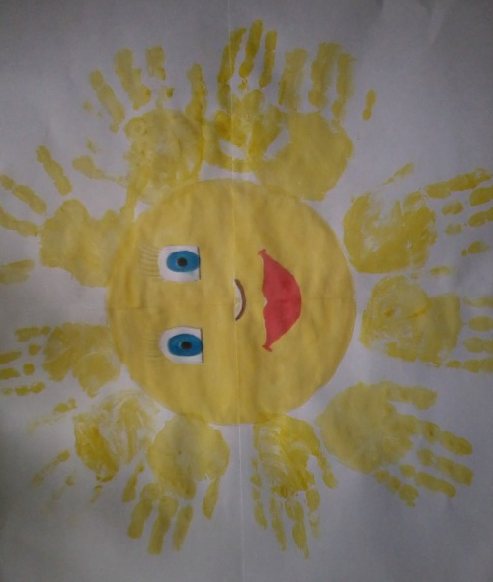 